Resoluciones #425 - #543Resoluciones #425 - #543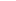 